ПРОЕКТ Постановление Главы муниципального образования«Кошехабльское сельское поселение»«___» _____ 2019г.                             № __                                 а. КошехабльОб утверждении Порядка размещения сведений об источниках получения средств, за счет которых совершены сделки (совершена сделка) по приобретению земельного участка, другого объекта недвижимости, транспортного средства, ценных бумаг, акций (долей участия, паев в уставных (складочных) капиталах организаций), предоставленных должностными лицами администрации муниципального образования «Кошехабльское сельское поселение», в информационно-телекоммуникационной сети «Интернет» на официальном сайте  и предоставления этих сведений общероссийским средствам массовой информации для опубликованияВ соответствии с Федеральным законом от 02 марта 2007 года № 25-ФЗ "О муниципальной службе в Российской Федерации",  Федеральным законом  от 25 декабря 2008 года № 273-ФЗ «О противодействии коррупции», Федеральным законом от 03 декабря 2012 года № 230-ФЗ "О контроле за соответствием расходов лиц, замещающих государственные должности, и иных лиц их доходам" п о с т а н о в л я ю:1.Утвердить Порядок размещения сведений об источниках получения средств, за счет которых совершены сделки (совершена сделка) по приобретению земельного участка, другого объекта недвижимости, транспортного средства, ценных бумаг, акций (долей участия, паев в уставных (складочных) капиталах организаций), предоставленных должностными лицами администрации муниципального образования «Кошехабльское сельское поселение», в информационно-телекоммуникационной сети «Интернет» на официальном сайте и предоставления этих сведений общероссийским средствам массовой информации для опубликования (прилагается).Обнародовать настоящее постановление на официальном сайте администрации муниципального образования «Кошехабльское сельское поселение».Постановление вступает в силу со дня его опубликования (обнародования).Глава муниципального образования «Кошехабльское сельское поселение»                                       Х.Г. Борсов  Приложение № 1 к Постановлению главы муниципального образования «Кошехабльское сельское поселение» от «_____» ______ 2019г. № ______  Порядокразмещения сведений об источниках получения средств, за счет которых совершены сделки (совершена сделка) по приобретению земельного участка, другого объекта недвижимости, транспортного средства, ценных бумаг, акций (долей участия, паев в уставных (складочных) капиталах организаций), предоставленных должностными лицами администрации муниципального образования «Кошехабльское сельское поселение», в информационно-телекоммуникационной сети «Интернет» на официальном сайте  и предоставления этих сведений общероссийским средствам массовой информации для опубликования1. Настоящим Порядком устанавливаются правила размещения сведений об источниках получения средств, за счет которых совершены сделки (совершена сделка) по приобретению земельного участка, иного объекта недвижимости, транспортного средства, ценных бумаг, долей участия, паев в уставных (складочных) капиталах организаций, если общая сумма таких сделок превышает общий доход должностного лица администрации муниципального образования «Кошехабльское сельское поселение» и его супруги (супруга) за три последних года, предшествующих отчетному периоду, в информационно- телекоммуникационной сети Интернет на официальном сайте (далее – официальный сайт), и предоставления этих сведений общероссийским средствам массовой информации (далее - ОСМИ) для опубликования.2. На официальном сайте администрации муниципального образования «Кошехабльское сельское поселение» размещаются и ОСМИ предоставляются для опубликования сведения об источниках получения средств, за счет которых должностным лицом совершены сделки (совершена сделка) по приобретению земельного участка, иного объекта недвижимости, транспортного средства, ценных бумаг, долей участия, паев в уставных (складочных) капиталах организаций, если общая сумма таких сделок превышает общий доход указанного лица и его супруги (супруга) за три последних года, предшествующих отчетному периоду (далее – сведения о расходах):а) предмет сделки (объект недвижимости с указанием вида, площади и страны расположения; транспортное средство с указанием вида и марки; ценные бумаги, акции, доли участия, паи в уставных (складочных) капиталах организаций с указанием вида и доли участия (общего количества);б) сумма заявленной сделки; в) источники получения средств, за счет которых совершена сделка. 3. Сведения о расходах размещаются на официальном сайте администрации муниципального образования «Кошехабльское сельское поселение» и предоставляются ОСМИ по форме, согласно приложению к настоящему Порядку.4. В размещаемых на официальном сайте и предоставляемых ОСМИ сведениях о расходах запрещается указывать: а) иные сведения (кроме указанных в пункте 2 настоящего Порядка) о доходах должностного лица, его супруги (супруга) и несовершеннолетних детей, об имуществе, принадлежащем на праве собственности названным лицам, и об их обязательствах имущественного характера;б) персональные данные супруги (супруга), детей и иных членов семьи депутата;в) данные, позволяющие определить место жительства, почтовый адрес, телефон и иные индивидуальные средства коммуникации должностного лица, его супруги (супруга), детей и иных членов семьи; г) данные, позволяющие определить местонахождение объектов недвижимого имущества, принадлежащих должностному лицу, его супруге (супругу), детям, иным членам семьи на праве собственности или находящихся в их пользовании;д) информацию, отнесенную к государственной тайне или являющуюся конфиденциальной.5. Сведения о расходах, указанные в пункте 2 настоящего Порядка, за весь период исполнения должностным лицом муниципальной должности находятся на официальном сайте и дополняются (в случае наличия оснований) в течение 14 рабочих дней со дня истечения срока, установленного для их подачи.6. Размещение на официальном сайте сведений о расходах, указанных в пункте 2 настоящего Порядка, представленных должностным лицом, обеспечивается общим отделом администрации муниципального образования «Кошехабльское сельское поселение». 7. Ответственное должностное лицо администрации муниципального образования «Кошехабльское сельское поселение»: 1) в течение трёх рабочих дней со дня поступления запроса от ОСМИ сообщает о нём должностному лицу, в отношении которого поступил запрос;2) в течение семи рабочих дней со дня поступления запроса от ОСМИ обеспечивает предоставление ему сведений о расходах, указанных в пункте 2 настоящего Порядка, в том случае, если запрашиваемые сведения отсутствуют на официальном сайте администрации муниципального образования «Кошехабльское сельское поселение».                                    ПРИЛОЖЕНИЕ к Порядку размещения сведений об источниках получения средств, за счет которых совершены сделки (совершена сделка) по приобретению земельного участка, другого объекта недвижимости, транспортного средства, ценных бумаг, акций (долей участия, паев в уставных (складочных) капиталах организаций), предоставленных должностными лицами администрации муниципального образования «Кошехабльское сельское поселение», в информационно-телекоммуникационной сети «Интернет» на официальном сайте  и предоставления этих сведений общероссийским средствам массовой информации для опубликованияСВЕДЕНИЯоб источниках получения средств, за счет которых совершена сделка по приобретению земельного участка, другого объекта недвижимости, транспортного средства, ценных бумаг, акций (долей участия, паев в уставных (складочных) капиталах организаций), представленные должностным лицом администрации муниципального образования «Кошехабльское сельское поселение» за период с 01 января по 31 декабря 20___ года.РЕСПУБЛИКА АДЫГЕЯАДМИНИСТРАЦИЯ Муниципального образования «КОШЕХАБЛЬСКОЕ СЕЛЬСКОЕ ПОСЕЛЕНИЕ»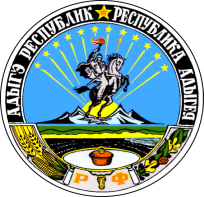 АДЫГЭ РЕСПУБЛИКМУНИЦИПАЛЬНЭ ГЪЭПСЫКIЭ ЗИIЭ«КОЩХЬАБЛЭ КЪОДЖЭ ПСЭУПI»№Фамилия, имя, отчество должностного лицаПредмет сделкиПредмет сделкиПредмет сделкиПредмет сделкиСумма сделки (руб.)Сведения об источниках получения средств, за счет которых совершена сделка№Фамилия, имя, отчество должностного лицаземельный участок, его площадь (кв. м), страна расположенияиное недвижимое имущество, его площадь (кв. м), страна расположениятранспортные средства (вид, марка)ценные бумаги акции, доли участия, паи в уставных (складочных) капиталах организаций, вид и доля участия (общее количество)Сумма сделки (руб.)Сведения об источниках получения средств, за счет которых совершена сделка1.  Супруг (супруга)2.